СОВЕТ ДЕПУТАТОВМУНИЦИПАЛЬНОГО ОКРУГА ДОНСКОЙРЕШЕНИЕ 26 ноября 2015 года       01-03-125О  согласовании     установки ограждающего       устройства  на  придомовой    территории многоквартирного  дома    по адресу:  Москва, Варшавскоешоссе, дом 4, корп. 3	В соответствии с пунктом 5 части 2 статьи 1 Закона города Москвы от 11 июля 2012 года № 39 «О наделении органов местного самоуправления муниципальных округов в городе Москве отдельными полномочиями города Москвы», руководствуясь постановлением Правительства Москвы от 2 июля 2013 года № 428-ПП «О Порядке установки ограждений на придомовых территориях в городе Москве»,  Совет депутатов муниципального округа Донской решил: 1. Согласовать установку ограждающего устройства в составе автоматического шлагбаума на придомовой территории многоквартирного жилого дома по адресу: г. Москва, Варшавское шоссе, дом 4, корп. 3 при условии постоянного выполнения всех требований Постановления Правительства Москвы от 2 июля 2013 г. № 428-ПП «О порядке установки ограждений на придомовых территориях в городе Москве». 2. Опубликовать настоящее решение в бюллетене «Московский муниципальный вестник» и разместить на официальном сайте муниципального округа Донской www.mo-donskoy.ru. 3. Настоящее решение вступает в силу со дня его принятия. 4. Направить настоящее решение в Департамент территориальных органов исполнительной власти города Москвы, управу Донского района города Москвы, государственное казенное учреждение "Инженерная служба Донского района", уполномоченному на представление интересов собственников помещений в многоквартирном доме Февралевой Ж.А. не позднее 5 рабочих дней с момента его принятия.  5. Контроль за исполнением настоящего решения возложить на главу муниципального округа Донской  Кабанову Т.В.Глава муниципального округа  
Донской	Т.В. Кабанова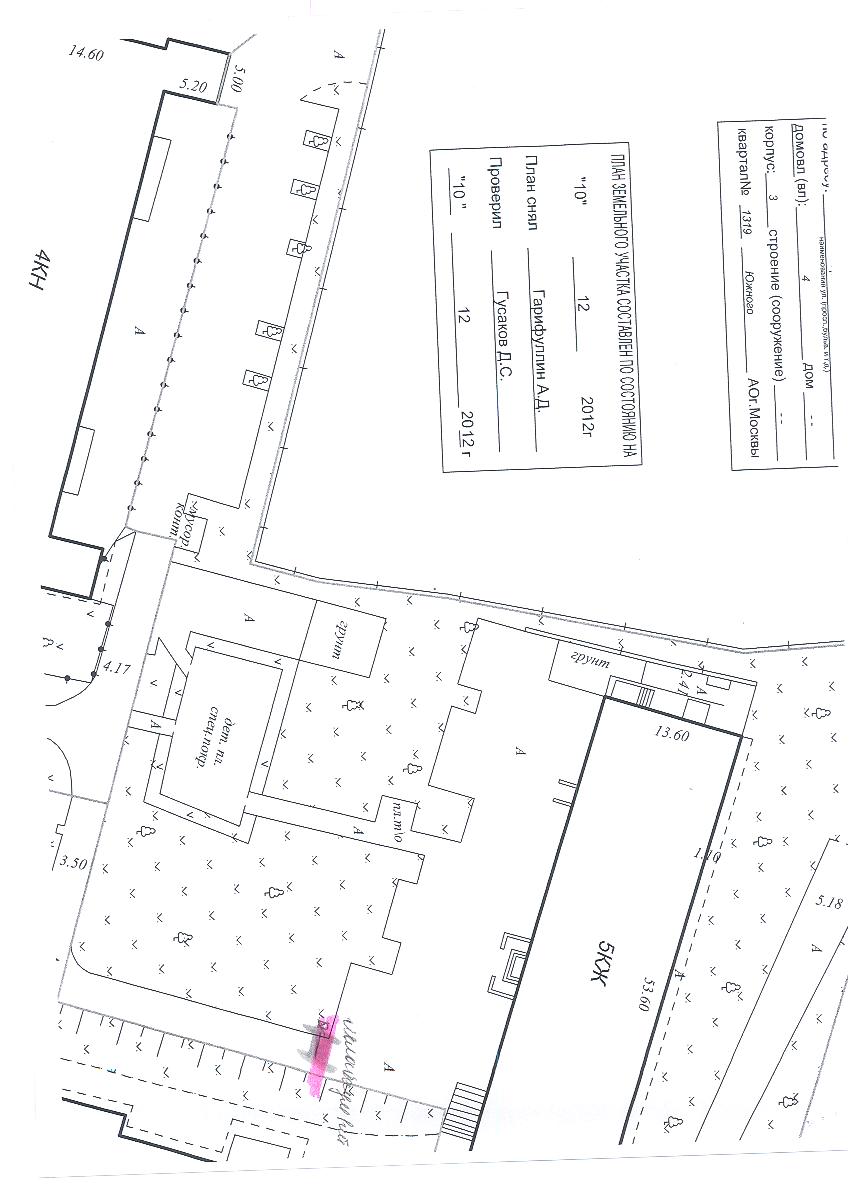 